Publicado en Madrid el 22/04/2019 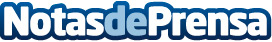 Jornadas gallegas en El Rincón de EstebanHablar de Galicia no sólo es hablar de sus verdes paisajes, playas y acantilados… Sino también de una gastronomía reconocida por su calidad. Sus recetas son de las más sabrosas del país, además de ser generosas en cantidad y variedad. El sabor de sus productos es indiscutible y quién haya ido a Galicia, sabe que en cualquier región va a comer bien. El Rincón de Esteban durante el mes de abril le hace un homenaje incluyendo algunos de sus platos más típicos en la cartaDatos de contacto:El Rincón de Esteban914 29 25 16Nota de prensa publicada en: https://www.notasdeprensa.es/jornadas-gallegas-en-el-rincon-de-esteban Categorias: Gastronomía Madrid Galicia Entretenimiento Restauración http://www.notasdeprensa.es